Статистические данныео работе с обращениями граждан за I квартал 2020 года в Администрации Латненского городского поселения1. Всего поступило письменных обращений и принято устных обращений от граждан на личном приеме всего –11Из них: Письменных обращений - 11в т.ч.:1.1.1. Всего рассмотрено по существу сумма поддержано, меры приняты, разъяснено, не поддержано–101.1.2. Всего с результатом рассмотрения «поддержано» –01.1.2.1. С результатом рассмотрения «поддержано» –01.1.2.2. С результатом рассмотрения «меры приняты» –01.1.2.3. Поставлено на дополнительный контроль до принятия мер–01.1.3. С результатом рассмотрения «разъяснено» –101.1.4. С результатом рассмотрения «не поддержано» – из них:1.1.4.1. Обращение нецелесообразно и необоснованно –01.1.4.2. Выявлено бездействие должностных лиц –01.1.5. С результатом рассмотрения «дан ответ автору» –01.1.6. С результатом рассмотрения «оставлено без ответа автору» –01.1.7. Направлено по компетенции в иной орган -01.1.8. Срок рассмотрения продлен – 01.1.9. Проверено комиссионно – 01.1.10. Проверено с выездом на место –01.1.11. Рассмотрено с участием заявителя –01.1.12. Рассмотрено совместно с другими органами власти и органами местного самоуправления -01.1.13. Количество обращений, по которым осуществлена «обратная связь» –01.1.14. Количество обращений, по которым приняты решения о переносе срока принятия мер по результатам «обратной связи» –01.2. Всего принято обращений на личном приеме граждан руководителями –0Из них: 1.2.1. Письменных –01.2.2. Устных –01.2.3. Принято в режиме ВКС - 01.2.4. Всего рассмотрено устных обращений с результатом рассмотрения «поддержано» -01.2.4.1. С результатом рассмотрения «поддержано» –01.2.4.2. С результатом рассмотрения «меры приняты» –01.2.5. С результатом рассмотрения «разъяснено» –01.2.6. С результатом рассмотрения «не поддержано» –01.2.7. С результатом рассмотрения «дан ответ автору» –01.3. Сколько выявлено случаев нарушения законодательства либо прав и законных интересов граждан –01.4. Сколько должностных лиц, виновных в нарушении законодательства либо прав и законных интересов граждан, привлечено к ответственности –01.5. Сколько должностных лиц, виновных в нарушении законодательства либо прав и законных интересов граждан, не привлечено к ответственности –01.6. Количество повторных обращений –01.7. Всего поступило обращений, содержащих информацию о фактах коррупции, -0из них: 1.7.1. рассмотрено –(01.7.2. переадресовано по компетенции в другой орган государственной власти –01.7.3. факты подтвердились –01.8. Приняты меры по выявленным нарушениям со стороны должностных лиц -01.9. Конкретные примеры, отражающие результативность рассмотрения письменных и устных обращений граждан:ИНФОРМАЦИЯо работе с письменными и устными обращениями граждан  в 1 квартале 2020 года.В администрацию поселения в 1 квартале 2020 года  поступило 11 обращений, в том числе письменных - 11, на личном приеме граждан  у главы администрации  – 0. Из общего числа письменных обращений поступило: индивидуальных – 8, коллективных – 3.Поступившие письменные обращения рассмотрены в сроки:- до 15 дней – 8,- до 30 дней – 2,- на рассмотрении находится 1 обращение,- переадресовано для рассмотрения в другие органы – 0.В оценке результативности рассмотрения обращений граждан отмечается увеличение ответов разъяснительного характера на основании действующего законодательства. Их количество в 1 квартале 2020 года составило – 11 (100 % от числа поступивших обращений).Положительно разрешенных в полном объеме  обращений – 4(35% от числа поступивших обращений).В срок до 15 дней рассмотрено 8 письменных обращений, что составляет 90% от числа поступивших  обращений.Также в 1 квартале в администрацию поселения поступило 0  запросов по обращениям граждан.Тематика письменных и устных обращений граждан, поступивших в администрацию района: Тематика обращенийКоличество обращенийКоличество обращений1 кв. 2019 г.1 кв. 2020 г.Всего 1711Государство, общество, политикаСоциальная сфера43ЭкономикаЖилищно – коммунальная сфера138Оборона, безопасность, законностьГлава администрации Латненского городского поселения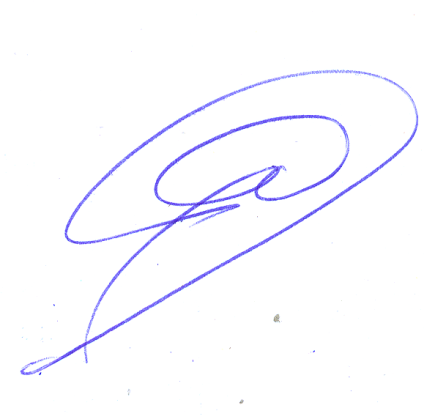 Ягодкин Е.Л.